Exklusiv-Angebot ! Adventskonzert des Konzertchors Zürcher Unterland mit dem Chorensemble Hohe Promenade Zürich im Kloster Einsiedeln inkl. Klosterführung und Besuch des WeihnachtsmarktesSamstag, 30. November 2019 und 7. Dezember 2019 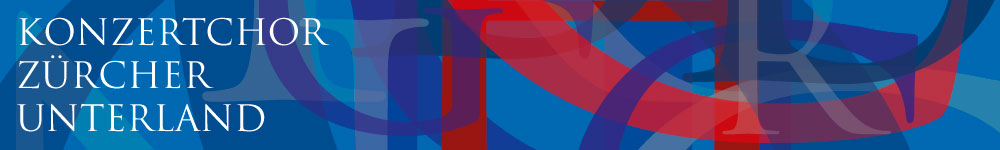 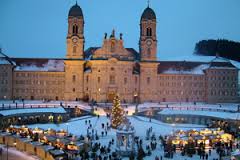 Leistungen -	Carfahrt nach Einsiedeln 
-	VIP-Sitzplatz fürs Konzert (reservierter Sitzplatz mit Wolldecken)-	60-minütige Klosterführung Kosten pro Person: CHF 49.00 Programm13.45 Uhr		Abfahrt ab Bülach Stadthalle 14.05 Uhr		Abfahrt ab Zürich Sihlquai (Carparkplatz neben Hauptbahnhof)15.30 - 16.30 Uhr	Klosterführung ab 16.30 Uhr 	Individuelles Programm inkl. Besuch des Weihnachtsmarktes 20.15 Uhr 		Beginn des Konzerts (Mendelssohn und Verdi) 30 Minuten nach 	RückfahrtKonzert		Anmeldunginfo@ammann-erlebnisreisen.ch (Kontaktdaten, Anzahl Plätze, Einsteigeort angeben – weitere Einsteigeorte auf Anfrage) oder Telefon 043 444 07 08. 